老板识人御将之道主讲老师：赵菊春（中国领导艺术研究院院长、五行性格学说创始人、行为建设学说创始人）授课对象：企业老板、总经理、高层时间安排：2021年10月15日9:30至17:00地点安排：待定参课费用：学习卡套票5张/人   现金票2500元/人 人数限制：120课程背景一个企业的首席人才官是老板，真正的顶级人才都是靠老板去培养，而不是靠人力资源部。领导的任务不是带兵打仗，而是领导带兵打仗的将军。面对一群充满智慧、拥有性格魅力，甚至相互冲突、桀骜不驯的将领进行协调与平衡，区分轻重缓急，作出战略、战役决策——这需要高超的领导艺术。你具备这样的领导艺术吗？你是否面临如下问题？自己是企业最忙的人？不认识自己的领导风格，优势与劣势？部分员工散漫没有为企业创造价值？曾经的核心高管成为了竞争对手？企业没有独挡一面的人才？没有完美互补的核心团队？是否知道企业最缺什么样的人才？核心高管要离职该怎么办？课程收益提升洞察、思维能力；提升沟通、说服能力提升识人、用人能力；提升协调、平衡能力通晓知人善任之方法，合理授权、高效控权通过生活与工作中的细节一眼就看透人心掌握凝聚人心、消除团队中的紧张关系如何根据下属的优势安排最适合其发挥的岗位如何搭配优势互补的管理团队如何防人制人，防止背叛代价过高  课程大纲  Outline领导者的特质与核心价值总裁第一要务是识人御将领导者的三大主体能力总裁要做的五件事浅释中国传统智慧 东方圣哲之“慧根”东西方文化之差异中国文化与中国人洞悉万物演变的轨迹总裁的识人之术用五行性格识人如何组合完美团队五行性格的领导艺术御将之道与用人之术几种不能用或慎用的人管理者选拔原则衡量能力的三大指数大成者的用人之术  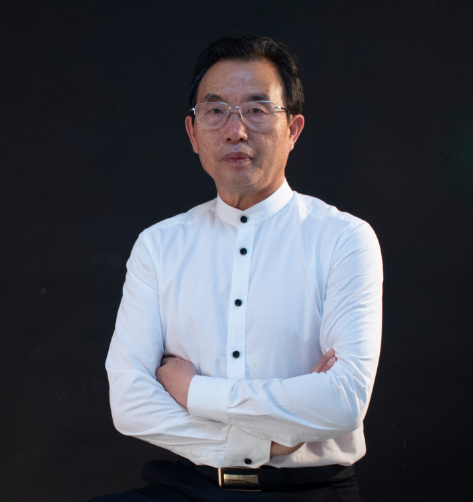 资历背景	湖南省经济和信息化委员会首席专家中国传统文化践行专家中国资深企业训练导师授课风格博学多才、幽默风趣、干货满满、实战落地、专业训练课程实操、实战、实用，激情而富有哲理授课经验新希望集团、中国移动、建峯集团、慈吉集团、国信集团、通钢集团、中石化、首都机场、三一重工、长虹集团、海尔集团、北京银行、嘉兴商业银行、新疆工行、上海爱家房地产集团、上海新湖地产、比亚迪汽车、东风二汽、北京医药集团、多维药业、云鹤食品、国家电网、甘肃省电力公司、李宁服饰、361度、恩威服饰等。 